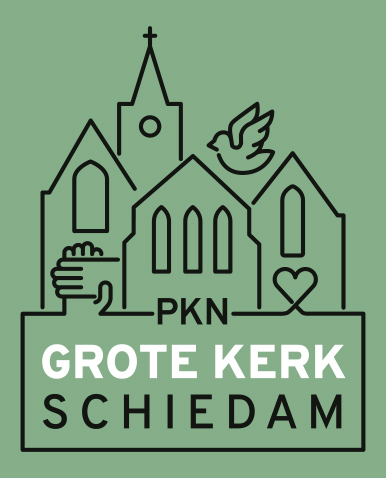 Jaarverslag Diaconie PKN Schiedam 2020ALGEMEENVoorwoordVanwege de bijzondere omstandigheden die voortkwamen uit de coronabesmettingen werden er aangepaste diensten gehouden. Een aantal diakenen gaf aan daarvoor niet beschikbaar te zijn. Veel activiteiten konden in aangepaste vorm doorgaan.Bezetting diaconieHet college van diakenen bestaat uit zes diakenen en drie diaconaal rentmeesters een penningmeester en een boekhouder. Vanwege veranderingen in de kerkorde worden er diaconaal rentmeesters bevestigd en zijn de diakenen inzetbaar voor bestuurlijk werk binnen de kerkenraad. Vanwege een nieuwe structuur binnen de kerkenraad in 2019, waarbij gekozen is voor een bestuur van zeven personen, maken twee diakenen deel uit van dit bestuur, te weten Boudewijn Ridder en Paula Vrolijk. Bij evaluatie van dit voornemen werd duidelijk dat de diakenen dit niet prettig vonden, er werd contact en overleg gemist.Om die reden werd er terug gegaan naar een situatie waarbij alle diakenen  welkom zijn in de kerkenraadsvergaderingen en Boudewijn en Paula, respectievelijk jeugd-ouderling en ouderling kerkrentmeester zijn geworden per september 2020. Nicoline wordt herbevestigd als diaken.Het dagelijks bestuur (moderamen) wordt gevormd door de voorzitter, secretaris, penningmeester en boekhouder. Els Clarijs heeft aangegeven om in 2021 af te treden als diaken/secretaris. Zij werkt Jan van Katwijk in om haar taken over te nemen.Verder zijn er een aantal mensen betrokken bij de diaconie die een ondersteunende rol hebben, zoals het regelen van de kerktelefoon en het maken van het rooster voor de diakenen in de eredienst. Eén diaken, Fredy Stokker, is afgevaardigd naar inloophuis de Wissel, als bestuurslid, tevens is zij afgevaardigde naar de werkgroep Werelddiaconaat.FunctiesDiakenen: Els Clarijs (secretaris), Nicoline van Veen, Ria van Kleeff, Marja Docter (voorzitter)Diaconaal rentmeester: Jaap Guijt (notulist), Marjan Hart, Fredy StokkerPenningmeester: Huib WigmansBoekhouder: Gert RijnberkBijeenkomstenDe diakenen komen vier keer in vergadering bijeen, waarvan een bijeenkomst voorafgegaan wordt door een moderamenvergadering i.v.m. de jaarrekening 2019.In mei werd er een nieuwsbrief uitgebracht om bijzonderheden uit te wisselen.PER MAAND                                                                                                                                              Januari 2020In januari is de actie voor het Werelddiaconaat voorbereid. Via een brief en acceptgiroverspreiding wordt aandacht gevraagd voor een project van Kerk in Actie, in het bijzonder voor de boeren in Oeganda. De actie wordt gehouden op 16 maart en er worden 350 brieven verzonden. Verder wordt het gebruik van de kerktelefoon geëvalueerd. Het blijkt dat het aantal deelnemers afneemt, momenteel is dit er nog een. De gemeente wordt gewezen op de mogelijkheid om via de website de kerkdiensten te beluisteren en ook via life stream mee te vieren.Er wordt voor 2020 een bestemming gezocht voor de HA-collectes in de Grote kerk. Dit jaar(maar ook in 2021) zal het doel de stichting La Sonrisa Naranja zijn, een project dat is voorgedragen door Nicoline van Veen.Februari 2020De jaarrekening 2019 wordt opgemaakt en besproken. Afstorten van geld kost geld, de gemeenteleden worden gewezen op de mogelijkheid van het gebruik van collectebonnen. In deze maand dient ook het jaarverslag gemaakt te worden.Maart 2020Er stond een paas-sing-along gepland in samenwerking met de St.Jan de Doperkerk, helaas kon deze niet doorgaan.Gert Rijnberk en Marja Docter bezochten een bijeenkomst, samen met vertegenwoordigers van PKN Kethel en de Nederlands Gereformeerde kerk, over “schuldhulpmaatje”. Na overleg is er besloten hier niet in mee te gaan, gezien de vele werkzaamheden die hier aan gekoppeld zijn.April 2020De cliënten van de voedselbank krijgen met Pasen een feestbrood van de diaconie PKN Schiedam.Aan pastor Niati van het detentiecentrum in Rotterdam, wordt een gift van 100 euro gegeven, zodat hij DVD’s voor de ingezetenen kan kopen. I.v.m. de beperkingen kunnen zij geen kerkdiensten in het centrum bezoeken, ook de diakenen kunnen niet op bezoek gaan.Het Diaconaal Havenproject heeft haar bezigheden beëindigd en stort de gegeven collectes van enkele jaren terug. Mei 2020Voor de voedselbank worden doosjes met eieren besteld.Ook dit jaar wordt de pinksterzendingscollecte via een mailingsactie  in eigen beheer uitgevoerd, deze keer wordt de verspreiding via de zondagsbrief geregeld.De werkgroep werelddiaconaat gaat dit jaar aan de slag voor het project: Kwetsbare ouderen in Moldavie.Na het vertrek van ds. Marjolein Russchen is er een beroepingscommisie in het leven geroepen. Marja Docter neemt hier in plaats namens de diaconie.Juli 2020Geplande vakanties voor ouderen en zorgbehoevenden gaan niet door.Vanuit de diaconie worden er tachtig vakantietasjes gemaakt, met daarin o.a. een bon van C&A, voor de kinderen van de voedselbank. Met dank aan de familie Rijnberk voor het organiseren hiervan.Augustus 2020Helaas kan er dit jaar geen uitje voor de ouderen worden georganiseerd.September 2020De actie JDB (Jaarlijkse diaconale bijdrage) wordt uitgevoerd. Met deze actie maakt de kerkelijke gemeente het ons mogelijk om financiële steun te bieden bij eigen activiteiten.Er worden 350 brieven klaargemaakt en weggebracht.De voorbereidingen voor de oogstdienst en van actie Schoenendoos gaan van start.Nicoline van Veen heeft vier mensen bereid gevonden om haar te helpen met het beplakken en vullen van de schoenendozen. Met het prachtige resultaat van ruim 100 dozen, die door Lauke Bastiaans zijn weggebracht naar Zuidland.Oktober 2020Begroting 2021 en collecterooster 2021 (het collecterooster in overleg met diakenen van PKN Kethel) worden samengesteld en ter goedkeuring voorgelegd aan de werkgroep financiën en daarna aan de kerkenraad.Er wordt afgesproken dat er extra giften naar diverse organisaties gaan.De vraag wordt gesteld of het zinvol is om als diakenen een app groep te openen. Niet iedereen is hier voor, er wordt daarom geen app groep geopend.November 2020Dankzij een inzamelmoment op de zaterdag voorafgaand aan de dienst, wordt de oogstdienst een succes.Kirsten Houweling en Ria van Kleeff zorgden voor een rijk versierde bank met het woord DELEN in letters van mandarijnen weergegeven. De ingezamelde voedingsmiddelen worden naar de voedselbank gebracht.Het project van de werkgroep werelddiaconaat wordt nog een jaar aangehouden. Het is niet mogelijk geweest om via acties of bijeenkomsten aandacht voor het project te vragen. Wel via het Schiedams Kerknieuws en de geplande collectes.December 2020Aan de cliënten van de voedselbank worden feestbroden gegeven met daarop een groet vanuit de kerk.DIVERSENCollectesWe volgen het collecterooster zoals dat in november 2019 is samengesteld en vervolgens door de werkgroep financiën en de Algemene Kerkenraad is goedgekeurd.Aangezien fysiek collecteren niet altijd mogelijk was, is er vanaf medio maart een bericht in de zondagsbrief vermeld, waarop staat aangegeven hoe men via overmaking bij kan dragen aan de collectes. Dit bericht wordt goed gelezen; de opbrengst van de collectes is boven verwachting en behoeft  geen aanvulling vanuit de diaconie.LeningenIn 2020 is er een gift, als ondersteuning van een vluchtelingengezin gedaan, via een contact met Wim van der Eijk. Er is een nieuwe lening gegeven aan een alleenstaande moeder voor het betalen van twee maanden huur.Dat brengt het totaal op vier openstaande leningen, waarop regelmatig wordt afgelost..De functie van de zes wijkondersteuningsteams (WOT ‘s) die Schiedam rijk is, zorgt ervoor dat mensen daar met hun hulpvragen terecht komen. Het is bij hen bekend dat ze een beroep op de diaconie mogen doen als ze er op een andere manier niet uit kunnen komen. Eind januari maakt de penningmeester overzichten voor de mensen die bij de diaconie een lening hebben lopen. AmnestyIn de Grote kerk wordt er eenmaal per maand aandacht gevraagd voor Amnesty d.m.v. een schrijfactie. In deze bijzondere tijd wordt er geen schrijfactie in de kerk gehouden, maar worden mensen per zondagsbrief gevraagd om zelf actie te ondernemen. Contactpersoon in de Grote Kerk is Fredy Stokker.Werkgroep Werelddiaconaat (WW), voorheen de ZWO.Taak werkgroep Het bij de gemeente onder de aandacht brengen van het werelddiaconaat. De werkgroep valt organisatorisch onder de diaconie. Samenstelling werkgroep werelddiaconaatDe WW heeft in 2020 een aantal vertegenwoordigers uit de PKN-gemeentes Schiedam en Kethel. Het voorzitterschap rouleert. De werkgroep kon minder vergaderen en ook geen activiteiten ontplooien vanwege de coronabeperkingen.Werkzaamheden werkgroep werelddiaconaat in 2020:In 2020 is aandacht besteed aan een project uit de projectenmap van Kerk in actie: zorg voor kwetsbare ouderen in Moldavie. Marije Poley zorgt voor publicaties in Schiedams Kerknieuws..